FICHA DE INSCRIÇÃOMS IN CONCERT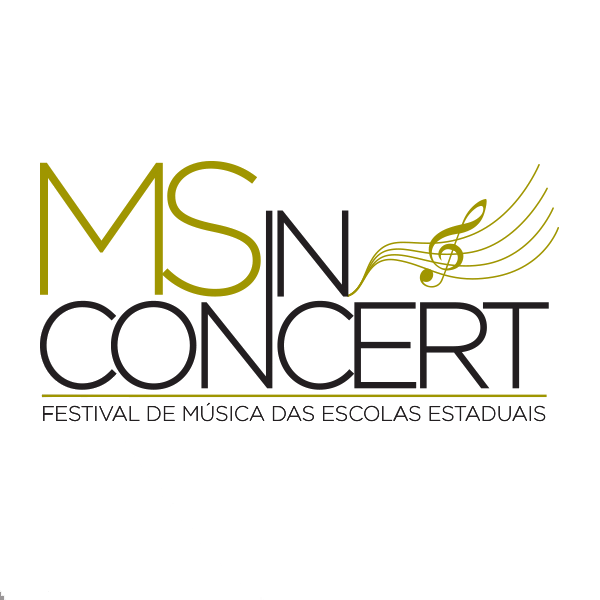 MS IN CONCERTMS IN CONCERTUnidade Escolar:Unidade Escolar:Unidade Escolar:Diretor (a)Diretor (a)Diretor (a)Telefones:Município:Município:Professor (a):Email:      Tel.:(    ) ORQUESTRA (    ) CORAL (    ) FLAUTA DOCE (    ) VIOLÃO (    ) OUTROS _____________________Número de alunos participantes: _______(    ) ORQUESTRA (    ) CORAL (    ) FLAUTA DOCE (    ) VIOLÃO (    ) OUTROS _____________________Número de alunos participantes: _______(    ) ORQUESTRA (    ) CORAL (    ) FLAUTA DOCE (    ) VIOLÃO (    ) OUTROS _____________________Número de alunos participantes: _______MÚSICAS:___________________________________________________INTÉRPRETE/COMPOSITOR: __________________________________TEMPO DA APRESENTAÇÃO: (Max 06 minutos)Anexar lista dos alunos participantes com nome, idade e ano que estudam.Campo Grande, MS ___/___/____Assinatura / ProfessorAssinatura / DiretorMÚSICAS:___________________________________________________INTÉRPRETE/COMPOSITOR: __________________________________TEMPO DA APRESENTAÇÃO: (Max 06 minutos)Anexar lista dos alunos participantes com nome, idade e ano que estudam.Campo Grande, MS ___/___/____Assinatura / ProfessorAssinatura / DiretorMÚSICAS:___________________________________________________INTÉRPRETE/COMPOSITOR: __________________________________TEMPO DA APRESENTAÇÃO: (Max 06 minutos)Anexar lista dos alunos participantes com nome, idade e ano que estudam.Campo Grande, MS ___/___/____Assinatura / ProfessorAssinatura / Diretor